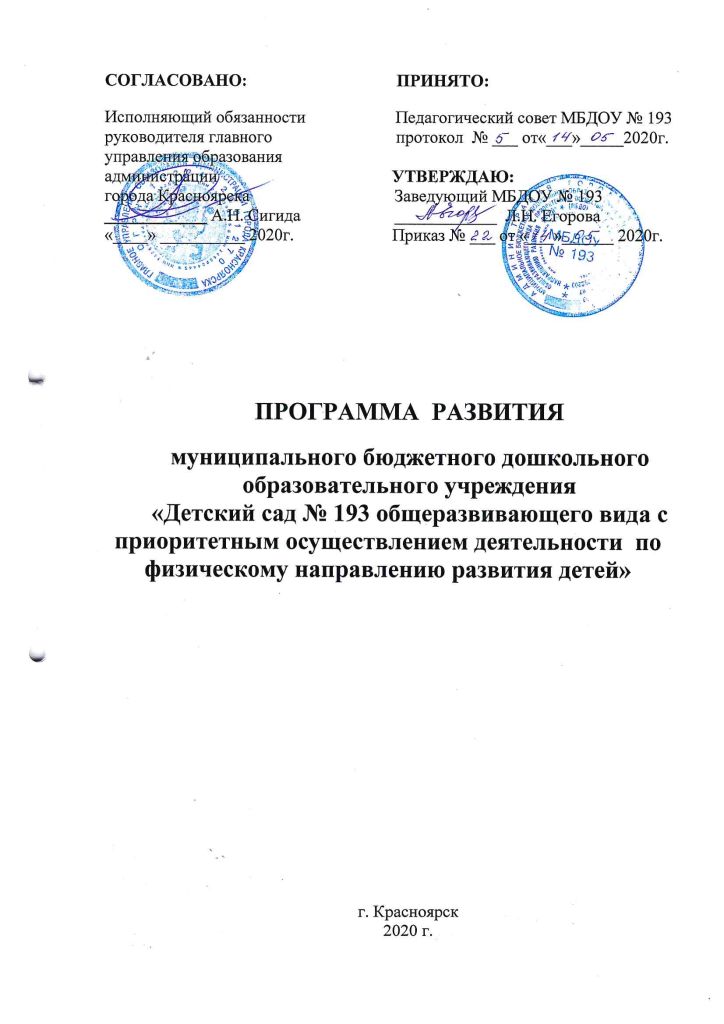 Содержание программыПаспорт Программы развития2. Информационная справка учреждения         Муниципальное бюджетное дошкольное образовательное учреждение «Детский сад № 193 общеразвивающего вида с приоритетным осуществлением деятельности  по физическому направлению развития детей» введено в эксплуатацию в апреле  1966 года.  Проектная мощность – 6 групп.     Режим работы МБДОУ с понедельника по пятницу с 07.00 до19.00.Детский сад расположен в Свердловском районе г. Красноярска. В окружении детского сада находятся социально-значимые объекты: МАДОУ № 209, МБДОУ № 194, МБДОУ № 255, МБОУ СШ № 92, МАОУ СШ № 76.Площадь территории детского сада огорожена, озеленена различными породами деревьев и кустарников. В летнее время высаживается огород, разбиваются клумбы и цветники. Для экспериментирования, игр с песком и водой, интеллектуальных игр оборудован «нескучный уголок» В зимнее время строятся снежные постройки, заливается каток, прокладывается лыжня. Калитка на территорию детского сада оборудована видеодомофоном, имеется наружное видеонаблюдение.На территории детского сада расположены прогулочные участки для каждой группы, имеется спортивная площадка. Участки оснащены стационарным игровым оборудованием, отделены друг от друга.       В учреждении имеется музыкально-спортивный зал,  изостудия, групповые комнаты, спальни, медицинский кабинет, прачечная, пищеблок, кабинет заведующего, методический кабинет. В детском саду созданы комфортные условия для пребывания, обучения, развития детей, а также для работы персонала.Предметно-развивающая среда в МБДОУ разнообразна, наполняется в зависимости от программных задач. Состояние материально-технической базы учреждения соответствует педагогическим требованиям и санитарным нормам. Все базисные компоненты развивающей предметной среды обеспечивают оптимальные условия для полноценного физического, познавательного, речевого, художественно-эстетического и социально-коммуникативного развития детей. Образовательная среда постоянно модернизируется в соответствии с потребностями и возможностями детей, соответствует всем требованиям безопасности и требованиям образовательных программ.Проблемный анализ состояния МБДОУВ данном разделе на основе анализа соотносятся современные условия образования с возможностями коллектива с целью обеспечения условий реализации Программы  развития МБДОУ до 2023 года. Раздел состоит из 3 блоков:анализа условий и тенденций развития образования, определяющих стратегию развития коллектива;анализа деятельности коллектива с целью выявления его ресурсных возможностей;анализ педагогической системы с целью определения возможностей её модернизации и развития.3.1	Анализ условий и тенденций развития образования, определяющих стратегию развития коллектива.Современные условия развития образования оказывают существенное влияние в выборе стратегии развития коллектива до 2023 года. Разработка данной Программы развития коллектива определяется совокупностью внешних и внутренних факторов, каждый из которых ставит перед педагогами  определённые задачи.Модернизация системы образования одобрена Правительством РФ и выдвигает новые ориентиры образовательных, развивающих и воспитательных задач. Данная стратегия модернизации образования и новые требования заложены в  ФГОС ДО и Профессиональном стандарте педагога, которые, в первую очередь, ориентированы на опережающее развитие ребёнка.Современная образовательная политика даёт понимание требований к условиям жизнедеятельности ребёнка в образовательном учреждении, определяет компоненты конечного результата освоения основной  образовательной программы дошкольного образования.  Педагоги МБДОУ, в свою очередь, должны продумать механизмы реализации и контроля.При организации педагогического процесса в современных условиях активная позиция ребёнка в освоении образовательной программы становится основополагающей. Необходимо стремиться вовлечь детей в исследовательские проекты, творческие занятия, спортивные мероприятия, в ходе которых они обучаются, развиваются, осваивают способы общения, учатся быть открытыми и самостоятельными, привыкают выражать собственные мысли, принимать решения и помогать друг другу, адекватно оценивать свои возможности.      Федеральный государственный образовательный стандарт требует от МБДОУ создания условий не только для развития педагогической системы, но и для совершенствования каждого педагога. Значимость выполнения этой задачи подчёркивается переходом на профстандарты. Для этого необходимо предусмотреть систему мероприятий, обеспечивающих рост профессиональной компетентности педагогических кадров, обновление педагогической системы, вызванной реализацией ФГОС дошкольного образования.Анализ деятельности коллектива с целью выявления его ресурсных возможностейРеализация основных направлений развития системы дошкольного образования невозможна без ключевых общесистемных изменений в дошкольном учреждении. Становится объективным пересмотр системы управления, нормативной базы, функционирования всех внутренних структур учреждения.    Управление МБДОУ осуществляется на основе сочетания принципов единоначалия и коллегиальности. Единоличным исполнительным органом образовательной организации является заведующий. В МБДОУ сформированы коллегиальные органы управления, к которым относятся:- педагогический совет;- общее собрание трудового коллектива;- общее родительское собрание;- совет родителей.     Как показывает анализ, в системе реализации государственных задач повышения качества образования, коллегиальные органы МБДОУ уже сегодня являются потенциальным ресурсом развития коллектива, обеспечивая повышение доли родительского участия в управлении качеством образования.       Большое значение для плодотворной работы МБДОУ имеет участие родителей, как в процессе управления, так и  жизни детей в МБДОУ.     В подтверждение вышесказанного можно привести такие формы общественного управления, как Совет родителей, привлечение родительской общественности к проверкам различных направлений в работе МБДОУ (прогулка, питание), участие родителей в образовательной деятельности в соответствии с их основной профессией или хобби, например, проведение физкультурных занятий родителями-спортсменами, тематических занятий по ознакомлению с профессией родителями врачами, строителями, водителями, проведение родителями мастер-классов для родителей и педагогов.     На общих родительских собраниях решаются вопросы воспитания и образования детей, участия родителей в проектах различной направленности. Так, на общих родительских собраниях с вопросами  психического и физического здоровья дошкольников выступали директор центра диагностики и консультирования № 8 «ЭГО» Юрков Д.В., доцент медицинского университета Сергеева И.С., доцент педагогического университета Васильева Ж.Г., врач-педиатр Герасимова Л.А., педагог-психолог Анганова А.В.. Педагоги МБДОУ на родительских собраниях презентовали работу с детьми в рамках реализации образовательной программы ДО. Родители на собрании обменивались  опытом семейного воспитания (Огаркова Н.В.,  Шадрина С.И.). Родителями решались вопросы обустройства спортивной площадки, благоустройства территории МБДОУ.      Совет родителей является инициатором многих вопросов, которые затем рассматриваются на общем родительском собрании - это и вопросы благоустройства, и вопросы участия родителей в образовательных проектах, фестивалях, акциях.  Например,  в фестивале «Театральная «Берегиня»  в 2018 году приняло участие 45% родителей, в карнавале, посвященном Дню защиты детей 50%.В системе стабильного функционирования и развития МБДОУ важным компонентом является обеспечение квалифицированными кадрами и создание условий для их дальнейшего развития. Учреждение полностью укомплектовано педагогами профессионалами и иными работниками. Стратегические ориентиры государства нацеливают образовательные учреждения на подготовку высококвалифицированных педагогических кадров. Была проведена аналитическая работа по определению уровня квалификации педагогических работников МБДОУ № 193 в соответствии с Профессиональным стандартом педагога.  На основании этого анализа составлен и утверждён план переподготовки и повышения квалификации педагогов до 2020 года, который выполнен досрочно в первом полугодии 2019 года. В период с 2016 по 2018 год прошли обучение: в Красноярском институте повышения квалификации по теме «ФГОС ДО: управление дошкольной образовательной организацией в условиях реализации Федерального государственного образовательного стандарта дошкольного образования» - заведующий МБДОУ и заместитель заведующего по УВР, в КГБПОУ «Красноярский педагогический колледж № 2» по теме «Теоретические и практические основы реализации ФГОС ДО» - 8 педагогов, по теме "Здоровьесберегающая  деятельность образовательных организаций в условиях реализации ФГОС" - инструктор по физической культуре.На сегодняшний день образовательную программу в МБДОУ реализует 15 педагогов:87 % педагогов имеют высшее педагогическое образование;60% педагогов имеют высшую и первую квалификационную категорию;педагогический стаж до 5 лет – 4 человека, от 10 до 20 лет – 5 человек, 20 и более лет – 6 человек.За профессиональные достижения педагоги награждены дипломами, грамотами, благодарственными письмами.Имеют звание:- «Отличник народного просвещения» - 3 педагога;-  «Почетный работник общего образования  Российской  Федерации» - 4 педагога.Награжден Почетной грамотой Министерства образования и науки РФ – 1 педагог.        Педагоги МБДОУ занимаются самообразованием, обучаются на курсах, повышая свой профессиональный уровень, принимают активное участие в работе семинаров, конференций, фестивалей, методических объединений города и района, в разработке проектов и программ. Педагоги участвовали в Сибирском образовательном форуме, в городском фестивале успешных образовательных практик с презентацией «Развивающая предметно-пространственная среда как бренд учреждения», в краевых конкурсах вариативности предметной среды на групповых участках детского сада и предметной среды групп «Как мы меняемся», конкурсе «Лучший педагогический проект».       Объединяющим фактором в коллективе является не только уровень профессионализма, но и личностные качества сотрудников, умение общаться, объединяться, строить и реализовывать совместные проекты. Опытные педагоги  делятся своим опытом и оказывают поддержку молодым специалистам (в МБДОУ 3 молодых специалиста).       Как показал анализ, необходимо устранить образовательные дефициты педагогов МБДОУ  в организации и ведении образовательного процесса с использованием цифровых технологий. Для этого необходимо: - освоение современных инструментальных средств цифровизации;- освоение методов и приемов цифрового обучения.       МБДОУ является базовой площадкой Красноярского института повышения квалификации по направлениям «Проектирование развивающей среды для детей раннего и дошкольного возраста в условиях ФГОС ДО» и «ФГОС ДО: организация взаимодействия семьи и ДОО».        Также на базе МБДОУ проходят учебную и производственную практику студенты КГБПОУ «Красноярский педагогический колледж № 2».         Одним из требований ФГОС ДО  к условиям реализации образовательной программы является требование к развивающей предметно-пространственной среде. Развивающая среда обеспечивает максимальную реализацию образовательного потенциала пространства МБДОУ,  а также территории, материалов, оборудования, инвентаря для развития детей дошкольного возраста в соответствии с особенностями каждого возрастного этапа.         Образовательное пространство МБДОУ оснащено средствами обучения и воспитания, в том числе техническими:  интерактивным оборудованием, спортивным (тренажеры, оборудование на развитие вестибулярного аппарата, бизиборды для рук и ног на развитие двух полушарий),  игровым (подиумы, двухуровневые  уголки,  «барные» стулья  для обеспечения пространственного принципа «глаза в глаза»). В группах широко представлены материалы для исследовательской и творческой активности, экспериментирования с доступными детям материалами.         Трансформируемость и вариативность среды обеспечивают мебель на колесах, ширмы, мягкие модули – они позволяют менять среду в зависимости от меняющихся интересов и возможностей детей.        Нестандартное игровое оборудование на территории позволяет также реализовывать требования ФГОС ДО.        Свободный доступ детей к играм, игрушкам, материалам, пособиям обеспечивает все основные виды детской активности. Однако, по наблюдениям педагогов, среда перенасыщена игрушками, дидактическими играми, а игры, развивающие воображение, вытеснены. Поэтому педагогам МБДОУ необходимо изменить подходы к построению развивающей предметно-пространственной среды.3.3 Анализ педагогической системы с целью определения возможностей её модернизации и развития.       Анализ деятельности коллектива за последние пять лет свидетельствует об эффективной работе педагогов, творческом подходе к организации образовательного процесса с учётом современных требований, запросов родителей, возрастных и индивидуальных особенностей воспитанников. В коллективе созданы условия  и возможность трансляции опыта своей работы для педагогов МБДОУ, района, города и края, студентов-практикантов.Важным результатом является внешняя оценка деятельности педагогов МБДОУ:- проведение на базе МБДОУ мероприятий для педагогов района, города, края. В рамках реализации приоритетного направления работы МБДОУ по физическому развитию детей – обучение катанию на коньках, ходьба на лыжах, игры с элементами спорта, проведение спортивных праздников и развлечений, например, «Ледовое шоу», «Биатлон с папами», «Дошкольная «Зарница»;- участие и победы в профессиональных конкурсах, таких как районный конкурс среди педагогов дошкольных образовательных учреждений «Лучшая методическая разработка экологической направленности на территории Восточного входа заповедника «Столбы», городской конкурс «Лучший педагогический проект», городской фестиваль успешных образовательных практик;- участие детей в конкурсах различного уровня (международный игровой конкурс по естествознанию «Человек и природа», российский конкурс-игра «Зимние интеллектуальные игры», краевой творческий конкурс «Нет пожару», городской творческий конкурс «Солнечный зайчик», XI Большая интеллектуальная игра начальных классов ОУ и детских садов Свердловского района «Академия ФОКС»);- публикации по обобщению опыта работы коллектива («Реализация здоровьесберегающей системы в условиях детского дошкольного учреждения на примере группы «Солнышко», воспитатели Жигарева М.В., Дубкова В.Ф.; «Обеспечение психологического благополучия детей посредством организации предметно-пространственной среды в группах детского сада», заведующий Егорова Л.Н.; «Вектор образования – 2017», инструктор по физической культуре Безденежных Г.А.).         Педагоги МБДОУ используют разнообразные формы работы с детьми: игры-занятия, игровые упражнения, образовательные проекты, развлечения, досуги, викторины, творческие мастерские совместно с родителями, экскурсии и т.д.        Социальное партнерство предоставляет возможность привлекать дополнительные ресурсы для организации и совершенствования образовательного процесса, в том числе и по направлениям программ части ООП МБДОУ, формируемой участниками образовательных отношений; для разностороннего  развития детей, их социализации.       В МБДОУ на протяжении многих лет отлажена работа с заповедником «Столбы». Специалисты заповедника проводят занятия с детьми, как в детском саду, так и на территории «Столбов». Родители с детьми участвуют во всех конкурсах, организованных заповедником.        Удачное территориальное соседство МБДОУ с художественным училищем им. В.И. Сурикова позволяет проводить экскурсии с детьми старшего возраста в сквер к памятнику художника, на выставки преподавателей и студентов.        Ежегодно для детей организовывается экскурсия в Сибирскую пожарно-спасательную академию ГПС МЧС, где детей знакомят с профессией пожарного, техникой, элементами тренировок личного состава.        В рамках сотрудничества со МАОУ СШ № 92 дети подготовительной группы  посещают компьютерный класс.  Ученики старших классов проводят для старших детей МБДОУ экскурсии в школьном музее боевой славы.Федеральный государственный образовательный стандарт ставит во главу угла индивидуализацию воспитательно-образовательной работы. Данная концепция позволяет учитывать собственный вклад ребёнка в процесс обучения, развития и саморазвития. Вследствие этого изменятся методы и приемы работы с ребенком.Обеспечение эффективности реализация программы      Для достижения количественных и качественных результатов и решения поставленных задач, необходимо обеспечить следующие условия:Прогнозируемые результатыПрограмма  развития МБДОУ № 193 определяет цели, задачи эффективного преобразования и продвижения всех субъектов образовательного процесса в достижении новых качественных и количественных результатов.          Особое актуальное значение в Программе развития уделяется подготовке педагогического коллектива ведению образовательной деятельности,  применению педагогами методов и технологий, обеспечивающих условия, необходимые для создания социальной ситуации развития детей, изменению подходов к построению развивающей предметно-пространственной среды, способствующей самореализации детей в различных видах деятельности.             Индивидуализированная предметно-пространственная среда позволит стимулировать общение, любознательность, будет способствовать развитию социальных навыков, таких как инициативность, самостоятельность, творчество. Дети смогут  почувствовать себя компетентными, ответственными, будут стараться максимально использовать свои возможности.         Принцип индивидуализации личности ребенка проходит сквозной нитью в Федеральном государственном образовательном стандарте  дошкольного образования. Реализация данного принципа приведет к возникновению  новых форм взаимодействия с родителями, в том числе посредством создания образовательных проектов совместно с семьей на основе выявления потребностей и поддержки образовательных инициатив семьи.       Реализация программы развития МБДОУ приведет к созданию новой модели детского сада.МОДЕЛЬ ДЕТСКОГО САДАРазделы программы развитияПаспорт Программы развитияИнформационная справка учрежденияПроблемный анализ состояния МБДОУАнализ условий и тенденций развития образования, определяющих стратегию развития коллективаАнализ деятельности коллектива с целью выявления его ресурсных возможностейАнализ педагогической системы с целью определения возможностей для ее модернизации и развитияОбеспечение эффективности реализация программыПрогнозируемые результатыПолное наименованиепрограммыПрограмма развития муниципального бюджетного дошкольного образовательного учреждения «Детский сад № 193 общеразвивающего вида с приоритетным осуществлением деятельности  по физическому направлению развития детей» г. Красноярска на 2020-2023 г.г.Основания для разработки программы1. Федеральный закон от 29 декабря 2012г. № 273-Ф3 «Об образовании в Российской Федерации», ст.28.2. Приказ Министерства образования и науки от 17.10.2013г. № 1155 «Об утверждении федерального государственного образовательного стандарта дошкольного образования».3. Постановление Главного государственного санитарного врача Российской Федерации 15.05.2013 № 26 Об утверждении СанПиН 2.4.1.3049-13 «Санитарно – эпидемиологические требования к устройству, содержанию и организации режима работы в дошкольных образовательных организациях».4. Приказ Минобрнауки России от 30.08.2013 № 1014 «Об утверждении порядка организации и осуществления образовательной деятельности по основным общеобразовательным программам дошкольного образования»5. Постановление № 508-п об утверждении Государственной программы Красноярского края «Развитие образования» от 30 сентября 2013 г.6. Муниципальная программа "Развитие образования в городе Красноярске" на 2019 год и плановый период 2020 - 2021 годов(с изменениями на 10 октября 2019 года)7. Концепция государственной семейной политики на период до 2025 года8. Устав МБДОУ № 1939. Коллективный договор10. Приказ руководителя о создании рабочей группы по разработке Программы11. Анализ деятельности МБДОУ № 193 за период 2015 -2019 гг. Назначение программыПрограмма развития предназначена для определения перспективных направлений развития образовательного учреждения на основе анализа работы за предыдущий периодПрограмма отражает тенденции изменений характеризующих главные направления содержания воспитательно-образовательного процесса, управление дошкольным учреждением на основе инновационных механизмовРазработчикиЗаведующий, заместитель заведующего по УВР педагог-психолог, воспитателиЦельИзменения в подходах к проблеме воспитания и образования дошкольников; модернизация предметно-пространственной среды; развитие партнерской деятельности в системе взаимодействия (ребенок-ребенок, ребенок- взрослый, взрослый-взрослый)ЗадачиОбновление и модернизация развивающей образовательной среды учреждения, способствующей самореализации ребенка в разных видах деятельностиПрименение методов и технологий, обеспечивающих условия, необходимые для создания социальной ситуации развития детей, соответствующей специфике дошкольного возраста (обеспечение эмоционального благополучия, поддержка индивидуальности и инициативы, развитие коммуникативных способностей детей, умение работать в группе и др. )Планируемый результат – новая модель детского садаСоздана развивающая предметно-пространственная среда с учетом современного дизайна и эргономики:  - в групповых помещениях многофукциональные конструкции, обеспечивающие пространство для общения ребенок-ребенок, ребенок-взрослый; (подиум – модуль для развития сюжетно-ролевых игр, уголок уединения, система хранения);-  центр творчества наполнен материалами, позволяющими детям создавать предметы интерьера, игрушки, игры своими рукамиВ работе с детьми используются:- занятия по робототехнике с конструктором LEGO WeDo;- метод индивидуальных и групповых проектов (исследовательских, творческих, нормативных);- интерактивные дидактические игрыСроки реализации Программы2020-2023 г.Этапы реализации ПрограммыI этап: организационно-разработческий: Сроки этапа: январь 2020 – март  2020 г.Этапы реализации ПрограммыII этап: практико – ориентированный.Реализация программы развития, систематический мониторинг качества ее реализации.Сроки этапа: март 2020 г.- август 2023 г.Этапы реализации ПрограммыIII этап: аналитико –оценочный.Сроки этапа: сентябрь 2023 г.- декабрь 2023 г.Источники финансированияЭффективное и оптимальное использование бюджетных средствПоиск вариантов спонсорской помощи, благотворительностиУвеличение поступлений средств от приносящей доход деятельностиМеханизмы мониторинга выполнения ПрограммыКонтроль реализации Программы развития осуществляет рабочая группа на основе разных форм контрольной деятельности согласно годовому плану МБДОУ Заседания по итогам контроля и обсуждения результатов реализации Программы, корректировке форм деятельности проводятся не реже 2-х раз за учебный годВ течение  учебного года проводится промежуточный и итоговый анализ результатов реализации Программы развитияОсновные характеристики Муниципальное бюджетное дошкольное образовательное учреждение «Детский сад № 193 общеразвивающего вида с приоритетным осуществлением деятельности  по физическому направлению развития детей» (далее МБДОУ).Детский сад расположен в Свердловском районе города Красноярска.  Адрес: г. Красноярск, ул. 60 лет Октября, 85 «а»т. 8(391) 233-17-05Функционирует на основе Устава от 17.10.2014г., бессрочной лицензии серия РО № 017262, регистрационный № 4507-л от 28.02.2011 г. Режим работы ДОПонедельник – пятница: 07.00 – 19.00Выходной: суббота, воскресенье.Структура ДООбщее количество воспитанников полного дня –146ГКП –  9 детейХарактеристика семей воспитанников Полные семьи – 132Неполные семьи – 22Многодетные семьи – 25Кадровая характеристика ДОПедагогический коллектив15 педагогов, из них:12 воспитателей1 – музыкальный руководитель1 – педагог-психолог1 - инструктор по физической культуреУровень образования/ квалификация Высшее образование – 13 человекСреднее профессиональное образование – 2 человекаВысшая квалификационная категория – 8 человекПервая квалификационная категория – 2 человекаСайт ДОhttps://www.dou193.ruУсловия Показатель Повышение уровня профессиональной компетенции педагоговОбучение на курсах повышения квалификации:КГБПОУ «Красноярский педагогический колледж № 2»: «Применение цифровых технологий в дошкольном образовании (с учетом стандарта Ворлдскиллс по компетенции «Дошкольное воспитание»)Красноярский краевой институт повышения квалификации:«Цифровой формат работы в системе дошкольного образования», «Организация проектной деятельности в условиях реализации федерального государственного образовательного стандарта дошкольного образования»СамообразованиеСовершенствование материально-технического и программного обеспеченияЗамена интерактивного оборудования на более современное              (ноутбуки) Приобретение конструкторов LEGO WeDo  (на подгруппу)Приобретение программ Smart NotebookСовершенствование дидактического и игрового оборудования для использования инвалидами и лицами ОВЗЗДАНИЕ:современная среда с учетом  дизайна и эргономикидошкольник, способный самостоятельно решать проблемы в различных сферах и видах деятельности на основе использования социального опытаФУНДАМЕНТ:партнерская деятельность взрослых и ребенка